VOLIKIRI  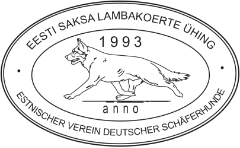 Käesolevaga volitan ................................................................................  / volitatava ees- ja perekonnanimi /  09.03.2024. a Tagadi Koertekeskuses toimuval Eesti Saksa Lambakoerte Ühingu üldkoosolekul enda nimel kõigis küsimustes hääletama:...................................................................................../ volitaja ees- ja perekonnanimi /Volitaja allkiri: ............................................................................................. Volituse andmise kuupäev: .........................................................................